Colofon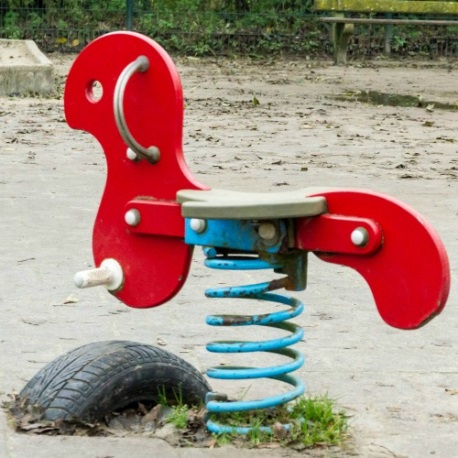 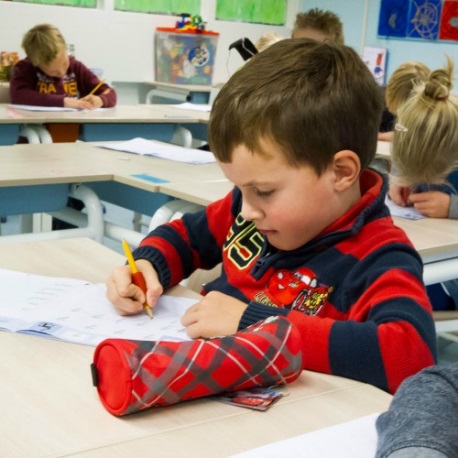 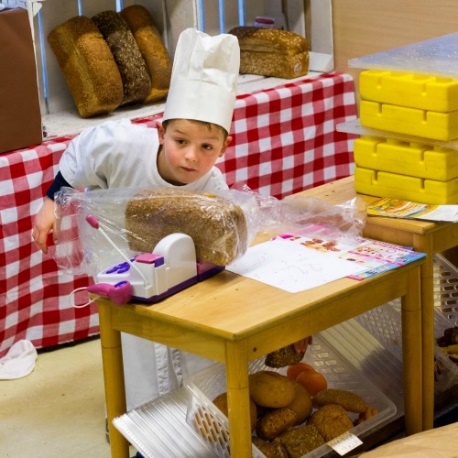 CAO Reformatorisch PO 2016-2017Collectieve Arbeidsvoorwaarden voor het reformatorisch Primair OnderwijsUitgave VGS en RMURidderkerk, 2016Deze cao is zowel in een boekje als digitaal beschikbaar en kan worden gedownload op de website van de betrokken partijen: www.vgs.nl en www.rmu.org.waarvan de tekst is vastgesteld door het bestuur van de vereniging voor gereformeerd schoolonderwijs, nadat daarover overeenstemming is bereikt in het overkoepelend decentraal georganiseerd overleg ten behoeve van het reformatorisch primair onderwijs met de besturen van de kontaktvereniging van leerkrachten en studenten op gereformeerde grondslag en van de reformatorisch maatschappelijke unie, sector onderwijsPreambuleOndergetekenden:de organisatie van werkgeversnamens de VGS, P.W. Moensende organisatie van werknemersnamens de RMU Werknemers, P. Schalkhebben voor het jaar 2016-2017, de door de VGS vastgestelde arbeidsvoorwaarden, nadat daarover overeenstemming is bereikt in het Overkoepelend GO ten behoeve van het reformatorisch primair onderwijs met de besturen van de Kontaktvereniging van Leerkrachten en Studenten op gereformeerde grondslag en van de Reformatorisch Maatschappelijke Unie, sector onderwijs, bekrachtigd voor de werknemers in dienst van werkgevers die de VGS hebben gemachtigd het GO namens hen te voeren. De arbeidsvoorwaarden zijn ondergebracht in de cao Reformatorisch PO 2016-2017.Nagenoeg alle reformatorische scholen voor primair onderwijs hanteren al meer dan 10 jaar  de CAO reformatorisch primair onderwijs, die wordt afgesloten door de VGS als besturenorganisatie en de RMU als werknemersorganisatie. VGS en RMU hanteren daarbij als uitgangspunt dat de teksten en de bepalingen van de CAO PO integraal worden overgenomen, tenzij er sprake is van een bijbels-principieel punt dat om een afwijkende bepaling vraagt, gezien het karakter van onze scholen. Op alle zakelijke punten is de CAO reformatorisch primair onderwijs dan ook exact gelijk aan de CAO PO. De afwijkingen zijn gering. Zo kent de CAO reformatorisch primair onderwijs een afwijkend artikel 11.2 (vervulling van de functie overeenkomstig  de grondslag van de school), bepaalt de CAO dat het arbeidsvoorwaardelijk overleg gevoerd wordt met de RMU in plaats van met de landelijke onderwijsvakcentrales, en maakt de CAO het mogelijk dat voor het instemmingsrecht dat de PMR op grond van een aantal cao-bepalingen heeft (bijvoorbeeld het taakbeleid) op sommige scholen een adviesrecht van toepassing is.Omdat VGS en RMU een eigen cao voor het reformatorisch PO hebben afgesloten voor hun leden in het primair onderwijs en waarde hechten aan de handhaving van de aan de identiteit gerelateerde bepalingen in hun cao, is in overleg getreden met de PO-Raad en de bonden. Dat heeft geresulteerd in een convenant, dat is afgesloten tussen de PO-Raad en de bonden enerzijds en de VGS en de RMU anderzijds. Overeengekomen is dat de VGS en de RMU daartoe een eigen cao voor het reformatorisch primair onderwijs kunnen afsluiten, waarbij de cao PO wordt gevolgd, en er eigen identitaire bepalingen kunnen worden gehanteerd. Dit betreft bepalingen over medezeggenschap, decentraal georganiseerd overleg en functievervulling. Voor het overige wordt dus de tekst van de landelijke cao PO gevolgd.Deze arbeidsvoorwaarden vormen voor het reformatorisch primair onderwijs een collectieve arbeidsovereenkomst als bedoeld in artikel 1 van de Wet op de CAO. De werkgever, die de VGS heeft gemachtigd het GO namens hem te voeren, zal de arbeidsvoorwaarden als neergelegd in de  toepassen op al zijn werknemers die werkzaam zijn aan de door hem in stand gehouden instellingen voor reformatorisch primair onderwijs. De CAO Reformatorisch PO bevat afspraken waar een werkgever zich aan dient te houden. Daarbinnen voert het bestuur eigen beleid op bestuurs- en schoolniveau. Blijven de te maken beleidskeuzen binnen de gestelde kaders van de CAO Reformatorisch PO, dan voert de werkgever over zijn voornemen overleg met het personeelsdeel van de (gemeenschappelijke) medezeggenschapraad ((G)MR).AfsluitingsovereenkomstCAO Reformatorisch PO 2016-2017Hierbij verklarende Vereniging voor Gereformeerd Schoolonderwijs, gevestigd te Gouda, te dezen statutair of krachtens volmacht vertegenwoordigd door de heer Moens;hierna te noemen: VGS,ende Reformatorisch Maatschappelijke Unie Werknemers, gevestigd te Veenendaal, te dezen statutair of krachtens volmacht vertegenwoordigd door de heer P. Schalk;hierna te noemen: RMU Werknemers,te dezen handelend op basis van de statutaire bevoegdheid om cao's af te sluiten,de door de VGS vastgestelde arbeidsvoorwaarden, nadat daarover overeenstemming is bereikt in het Overkoepelend GO ten behoeve van het reformatorisch primair onderwijs met de besturen van de Kontaktvereniging van Leerkrachten en Studenten op gereformeerde grondslag en van de Reformatorisch Maatschappelijke Unie, sector onderwijs, te bekrachtigen door middel van ondertekening. De ondertekende arbeidsvoorwaarden gelden tussen partijen als Collectieve Arbeidsovereenkomst Reformatorisch Primair Onderwijs 2016-2017, welke van kracht wordt op 1 juli 2016.Aldus in viervoud opgemaakt en ondertekend op 8 juli 2016 doornamens de VGS,P.W. Moens					namens de RMU Werknemers,P. SchalkTekst cao reformatorisch PO 2016-2017Voor de volgende bepalingen is –zoals in de preambule staat verwoord – in het convenant overeengekomen dat in de cao voor het reformatorisch primair onderwijs in afwijking van en aanvulling op de cao PO 2016-2017 de volgende bepalingen gelden. Artikel 1.1 Begripsbepalingen:Bij de definitie MR/GMR geldt de volgende toevoeging: ‘Deze cao laat onverlet de mogelijkheden die artikel 29 WMS biedt om instemmingsrechten om te zetten in adviesrechten. In die gevallen geldt adviesbevoegdheid als instemmingsbevoegdheid.’De definitie Partijen bij DGO luidt als volgt:‘DGOEnerzijds:De werkgever, de gezamenlijk optredende werkgevers, dan wel de namens de werkgever(s) optredende werkgeversorganisatie VGS.Anderzijds:De vertegenwoordigers van de werknemersorganisatie RMU.’Artikel 11.2: ‘De werknemer betuigt instemming met de grondslag en het doel van de rechtspersoon waarvan de instelling uitgaat, zoals deze zijn neergelegd in de statuten of daarmee in dit verband gelijk te stellen akten of schrifturen waarvan hem een exemplaar ter hand is gesteld en verklaart zijn functie in overeenstemming daarmee te vervullen. Dienovereenkomstig verplicht hij zich niets voor te staan of te leren in strijd met het onfeilbaar Woord van God en de daarop gegronde onverkorte en onveranderde Drie Formulieren van Enigheid, vastgesteld in de Nationale Synode, gehouden te Dordrecht in de jaren 1618 en 1619 en verwerpt hij alle daarmee in strijd zijnde beschouwingen. Hij stelt zich derhalve op het standpunt dat de mens dood is door de misdaden en de zonden, tenzij hij door de Geest Gods wedergeboren wordt.De werknemer verplicht zich zijn leven in te richten overeenkomstig de in lid 1 genoemde grondslag van de rechtspersoon, waarvan de instelling uitgaat en in zijn levenswandel een goed voorbeeld voor de leerlingen te zijn.De werkgever en de werknemer houden, mede gelet op de grondslag van de rechtspersoon waarvan de instelling uitgaat, ten overstaan van de leerlingen of hun ouders elkaars gezag en dat van de overige werknemers hoog.De werknemer houdt zich bij de vervulling van de functie mede aan de regels, welke ten behoeve van de goede gang van zaken door de werkgever door middel van instructies en/of reglementen zijn vastgesteld en voorts aan de nadere aanwijzingen ter zake, hem door of vanwege de werkgever verstrekt.Over onderdelen van de concrete taakinhoud, inclusief de buitenschoolse activiteiten, en over wijzigingen daarvan, voert de werkgever overleg met de werknemer. De werkzaamheden moeten redelijkerwijs aan de werknemer binnen zijn functie kunnen worden opgedragen.Indien de werknemer verhinderd is zijn werkzaamheden te verrichten, is hij verplicht daarvan onder opgave van redenen zo spoedig mogelijk mededeling te doen of te laten doen aan de werkgever.De werknemer is verplicht de werkzaamheden behorende bij de functie waarin hij is benoemd, op zich te nemen.De werknemer ontvangt geen salaris over de tijd gedurende welke hij in strijd met zijn verplichtingen opzettelijk nalaat zijn werkzaamheden te verrichten.’Bijlage XIII:De definitie Partijen bij DGO luidt als volgt:‘DGOEnerzijds:De werkgever, de gezamenlijk optredende werkgevers, dan wel de namens de werkgever(s) optredende werkgeversorganisatie VGS.Anderzijds:De vertegenwoordigers van de werknemersorganisatie RMU.’